АДМИНИСТРАЦИЯКРОПАЧЕВСКОГО ГОРОДСКОГО ПОСЕЛЕНИЯАШИНСКОГО МУНИЦИПАЛЬНОГО РАЙОНАЧЕЛЯБИНСКОЙ ОБЛАСТИПОСТАНОВЛЕНИЕот «21» ноября 2023 года №73Руководствуясь Федеральным Законом от 06.10.2003г. № 131-ФЗ «Об общих принципах организации местного самоуправления в Российской Федерации», Законом Челябинской области от 22.12.2020г.  № 288-ЗО «О некоторых вопросах правового регулирования отношений, связанных с инициативными проектами, выдвигаемыми для получения финансовой поддержки за счет межбюджетных трансфертов из областного бюджета», Уставом Кропачевского городского поселения, ПОСТАНОВЛЯЮ:Утвердить муниципальную программу «Поддержка инициативных проектов в Кропачевском городском поселении на 2024-2026 годы» (приложение).Настоящее постановление вступает в силу с 01.01.2024г. и подлежит размещению на сайте администрации Кропачевского городского поселения: www.kropachevo.ru, регистрация в качестве сетевого издания: ЭЛ №ФС77-73787 от 29.09.2018.Контроль исполнения настоящего постановления оставляю за собой.Глава Кропачевского городского поселения 				          У.Р. Зайнетдинов Приложение к постановлению администрации Кропачевского городского поселения от 27.11.2023 № 73Муниципальная программа Поддержка инициативных проектов в Кропачевском городском поселениина 2024-2026 годы»Паспорт муниципальной программы«Поддержка инициативных проектов в Кропачевском городском поселениина 2024-2026 годы»1.	Содержание проблемы и обоснование необходимости ее решения программными методамиМуниципальная программа «Поддержка инициативных проектов в Кропачевском городском поселении на 2024–2026 годы» (далее – муниципальная программа) разработана во исполнение Закона Челябинской области от 22.12.2020г.  №288-ЗО «О некоторых вопросах правового регулирования отношений, связанных с инициативными проектами, выдвигаемыми для получения финансовой поддержки за счет межбюджетных трансфертов из областного бюджета» (с изменениями от 29.12.2021г.№506-ЗО, от 17.05.2023г. №831-ЗО), (далее – Закон Челябинской области).Муниципальная программа определяет цели, задачи и основные направления устойчивого развития территории Кропачевского городского поселения, финансовое обеспечение и механизмы реализации предусматриваемых мероприятий, показатели их результативности.Целью муниципальной программы является создание условий для развития инициативного бюджетирования в Кропачевском городском поселении.Это будет способствовать решению следующих задач Стратегии социально-экономического развития Кропачевского городского поселения до 2035 года:1. Повышение эффективности и уровня удовлетворенности населения деятельностью органов местного самоуправления2. Повышение финансовой и бюджетной грамотности населения, гражданской активности в процессах выработки решений организации жизнедеятельности района3. Создание комфортной городской среды.4. Развитие, модернизация и реформирование объектов социальной сферы.         Мероприятия муниципальной программы предусматривают повышение эффективности бюджетных расходов за счет вовлечения населения, юридических лиц и индивидуальных предпринимателей в процессы принятия решений вопросов местного значения, финансовое обеспечение и механизмы реализации предусматриваемых мероприятий, показатели их результативности. Одним из приоритетов государственной политики, определенных в Концепции развития и регулирования инициативного бюджетирования в Российской Федерации является развитие существующих практик инициативного бюджетирования и появление новых, основанных на участии населения, юридических лиц и индивидуальных предпринимателей в бюджетных инициативах.Инициативное бюджетирование создает возможности для более эффективного управления местными бюджетами с участием населения, юридических лиц и индивидуальных предпринимателей, формируются условия для проявления ими инициативы на всех этапах решения вопросов местного значения: жители получают возможность формулировать актуальные проекты, участвовать в проектировании решений, контролировать конкурсные процедуры и ход практической реализации проектов. Таким образом, обеспечивается выбор приоритетов расходования бюджетных средств для решения вопросов местного значения. Реализация основных мероприятий муниципальной программы даст возможность привлечь население, юридических лиц и индивидуальных предпринимателей к активному участию в выявлении и определении степени приоритетности проблем местного значения, в подготовке, реализации, контроле качества и в приемке работ, выполняемых в рамках муниципальной программы, а также в последующем содержании и обеспечении сохранности объектов.2. Основная цель и задачи муниципальной программы Целью муниципальной программы является создание условий для развития инициативного бюджетирования на территории Кропачевского городского поселения. Для достижения поставленной цели необходимо решение следующей задачи: - Вовлечение населения, юридических лиц и индивидуальных предпринимателей в определение приоритетов расходования средств местного бюджета Кропачевского городского поселения с использованием механизма инициативного бюджетирования, повышение открытости и эффективности расходования бюджетных средств.3. Система мероприятий муниципальной программыи их ресурсное обеспечениеПеречень основных мероприятий муниципальной программы определен, исходя из необходимости достижения ожидаемых результатов ее реализации, а также исходя из полномочий органов местного самоуправления в сфере реализации программы.Мероприятия имеют комплексный характер, каждое из которых представляет совокупность взаимосвязанных действий структурных подразделений администрации города и населения, юридических лиц и индивидуальных предпринимателей Кропачевского городского поселения по достижению целей и показателей в рамках муниципальной программы.Система основных мероприятий муниципальной программы и их ресурсное обеспечение представлено в Приложении 1 к муниципальной программе (Таблица 1).Механизм финансирования мероприятий муниципальной программы представлен в таблице 2.4. Организация управления и механизм выполнения мероприятий муниципальной программыУправление и контроль за реализацией муниципальной программы возлагается на администрацию Кропачевского городского поселения (далее – администрация). Администрация:1) участвует в разработке проекта муниципальной программы и осуществляют реализацию мероприятий муниципальной программы в рамках своей компетенции;2) несет ответственность за достижение целевых показателей (индикаторов) муниципальной программы и эффективное использование бюджетных средств в рамках своей компетенции;3) представляет ответственному исполнителю информацию, необходимую для формирования муниципальной программы, мониторинга реализации муниципальной программы, годового отчета о ходе реализации муниципальной программы;4) представляют ответственному исполнителю копии актов, подтверждающих сдачу и прием в эксплуатацию объектов, строительство которых завершено, актов выполнения работ и иных документов, подтверждающих исполнение обязательств по заключенным муниципальным контрактам в рамках реализации мероприятий муниципальной программы;5) представляют в установленный срок ответственному исполнителю необходимую информацию. 5. Ожидаемые результаты реализации муниципальной программы с указанием целевых индикаторов и показателейСведения о целевых показателях (индикаторах) муниципальной программы и их значенияхТаблица 36. Методика оценки эффективности муниципальной программыСведенияо взаимосвязи мероприятий и результатов их выполнения с целевымииндикаторами муниципальной программыТаблица 4 Методика расчета значений целевых показателей (индикаторов), а также источник получения информации о данных целевых показателях представлены в таблице 5.Таблица 5Эффективность реализации муниципальной программы оценивается ежегодно на основании фактически достигнутых количественных значений целевых показателей (индикаторов).Ежегодный отчет об оценке эффективности реализации муниципальной программы оформляется в соответствии с Приложением 2 к муниципальной программе.Приложение 1к муниципальной программе «Реализация инициативных проектов в Кропачевском городском поселении на 2024-2026 годы»Система мероприятий муниципальной программы и их ресурсное обеспечениеТаблица 1Приложение 2к муниципальной программе «Реализация инициативных проектов в Кропачевском городском поселении на 2024-2026 годы»Отчет о выполнении мероприятий и достигнутых значений целевых показателей муниципальной программы    (наименование муниципальной программы) в ______ году1. Наименование муниципальной программы.2. Наименование нормативного акта, которым утверждена муниципальная программа.3. Наименование нормативного акта, которым в отчетном периоде вносились изменения в муниципальную программу (подпрограмму).4. Конкретные результаты, достигнутые за отчетный период.5. Перечень мероприятий муниципальной программы (подпрограммы), выполненных и не выполненных (с указанием причин) в установленные сроки.6. Анализ факторов, повлиявших на ход реализации муниципальной программы (подпрограммы).7. Оценку эффективности реализации муниципальной программы (подпрограммы) О(б):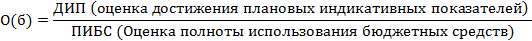 1) Оценка достижения плановых индикативных показателей – ДИП: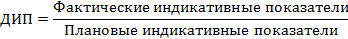 Пример расчета ДИП:	ДИП  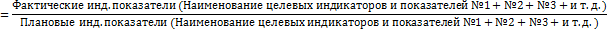 2) Оценка полноты использования бюджетных средств – ПИБС: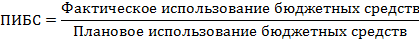 Эффективность расходования средств бюджета по муниципальным программам в рассматриваемом периоде определяется по полученным результатам оценки эффективности реализации муниципальных программ:8. Сведения о достижении значений показателей (индикаторов) муниципальной программы и ее подпрограммам за ______год:Таблица 19. Сведения о расходах на реализацию муниципальной программы в _______ году:Таблица 2	10. Краткие выводы по результатам оценки эффективности реализации муниципальной программы (подпрограммы):1) эффективность реализации муниципальной программы (подпрограммы) снизилась по сравнению с предыдущим годом;2) эффективность реализации муниципальной программы (подпрограммы) осталась на уровне предыдущего года;3) эффективность реализации муниципальной программы (подпрограммы) повысилась по сравнению с предыдущим годом;4) о необходимости сокращения на очередной финансовый год и плановый период бюджетных ассигнований на ее реализацию или о необходимости досрочного прекращения реализации муниципальной программы (подпрограммы) в целом, начиная с очередного финансового года.Ответственный исполнитель муниципальной программыАдминистрация Кропачевского городского поселенияОсновная цель программыСоздание условий для развития инициативного бюджетирования в Кропачевском городском поселенииОсновные задачи муниципальной программыВовлечение населения, юридических лиц и индивидуальных предпринимателей в определение приоритетов расходования средств местного бюджета Кропачевского городского поселения с использованием механизма инициативного бюджетирования, повышение открытости и эффективности расходования бюджетных средствЦелевые показатели (индикаторы)конечного результатаОбщее количество реализованных инициативных проектовОбъемы бюджетных ассигнованиймуниципальной программыОбщий   объем   финансового   обеспечения муниципальной программы в 2024-2026 годах составит 1505,501 тыс. рублей, в том числе из:Ожидаемые результаты реализации муниципальной программы и показатели эффективности- общее количество реализованных инициативных проектов – 1 ед.- увеличение доли населения, вовлеченного в решение вопросов местного значения путем реализации инициативных проектов, в общей численности постоянного населения (старше 16 лет) на 0,2% ежегодноТаблица 2Источники финансовогообеспеченияОбоснованиеМестный бюджетРешение Совета депутатов Кропачевского городского поселенияОбластной бюджетГосударственная программа Челябинской области «Поддержка инициативных проектов в муниципальных образованиях Челябинской области» (проект)Федеральный бюджет-Внебюджетные источники-N п/пНаименование целевого показателя (индикатора)Единица измеренияЗначения целевых показателей (индикаторов) по годам реализации муниципальной программыЗначения целевых показателей (индикаторов) по годам реализации муниципальной программыЗначения целевых показателей (индикаторов) по годам реализации муниципальной программыЗначения целевых показателей (индикаторов) по годам реализации муниципальной программыЗначения целевых показателей (индикаторов) по годам реализации муниципальной программыN п/пНаименование целевого показателя (индикатора)Единица измерения2023 год2024 год2025 год2026 годОжидаемые результаты реализации муниципальной программыЗадача 1: Вовлечение населения, юридических лиц и индивидуальных предпринимателей в определение приоритетов расходования средств местного бюджета Ашинского муниципального района с использованием механизма инициативного бюджетирования, повышение открытости и эффективности расходования бюджетных средствЗадача 1: Вовлечение населения, юридических лиц и индивидуальных предпринимателей в определение приоритетов расходования средств местного бюджета Ашинского муниципального района с использованием механизма инициативного бюджетирования, повышение открытости и эффективности расходования бюджетных средствЗадача 1: Вовлечение населения, юридических лиц и индивидуальных предпринимателей в определение приоритетов расходования средств местного бюджета Ашинского муниципального района с использованием механизма инициативного бюджетирования, повышение открытости и эффективности расходования бюджетных средствЗадача 1: Вовлечение населения, юридических лиц и индивидуальных предпринимателей в определение приоритетов расходования средств местного бюджета Ашинского муниципального района с использованием механизма инициативного бюджетирования, повышение открытости и эффективности расходования бюджетных средствЗадача 1: Вовлечение населения, юридических лиц и индивидуальных предпринимателей в определение приоритетов расходования средств местного бюджета Ашинского муниципального района с использованием механизма инициативного бюджетирования, повышение открытости и эффективности расходования бюджетных средствЗадача 1: Вовлечение населения, юридических лиц и индивидуальных предпринимателей в определение приоритетов расходования средств местного бюджета Ашинского муниципального района с использованием механизма инициативного бюджетирования, повышение открытости и эффективности расходования бюджетных средствЗадача 1: Вовлечение населения, юридических лиц и индивидуальных предпринимателей в определение приоритетов расходования средств местного бюджета Ашинского муниципального района с использованием механизма инициативного бюджетирования, повышение открытости и эффективности расходования бюджетных средствЗадача 1: Вовлечение населения, юридических лиц и индивидуальных предпринимателей в определение приоритетов расходования средств местного бюджета Ашинского муниципального района с использованием механизма инициативного бюджетирования, повышение открытости и эффективности расходования бюджетных средствПоказатель конечного результатаПоказатель конечного результатаПоказатель конечного результатаПоказатель конечного результатаПоказатель конечного результатаПоказатель конечного результатаПоказатель конечного результатаПоказатель конечного результата1.Общее количество реализованных инициативных проектовЕдиниц11114Показатель непосредственного результатаПоказатель непосредственного результатаПоказатель непосредственного результатаПоказатель непосредственного результатаПоказатель непосредственного результатаПоказатель непосредственного результатаПоказатель непосредственного результатаПоказатель непосредственного результата2.Доля населения, вовлеченного в решение вопросов местного значения путем реализации инициативных проектов, в общей численности постоянного населения (старше 16 лет)%3,43,63,84,04,0N п/пНаименование мероприятий (направлений)Наименование мероприятий (направлений)Ожидаемый результат от их выполненияОжидаемый результат от их выполненияСвязь с целевыми показателями (индикаторами)Задача 1 Вовлечение населения, юридических лиц и индивидуальных предпринимателей в определение приоритетов расходования средств местного бюджета Кропачевского городского поселения с использованием механизма инициативного бюджетирования, повышение открытости и эффективности расходования бюджетных средствЗадача 1 Вовлечение населения, юридических лиц и индивидуальных предпринимателей в определение приоритетов расходования средств местного бюджета Кропачевского городского поселения с использованием механизма инициативного бюджетирования, повышение открытости и эффективности расходования бюджетных средствЗадача 1 Вовлечение населения, юридических лиц и индивидуальных предпринимателей в определение приоритетов расходования средств местного бюджета Кропачевского городского поселения с использованием механизма инициативного бюджетирования, повышение открытости и эффективности расходования бюджетных средствЗадача 1 Вовлечение населения, юридических лиц и индивидуальных предпринимателей в определение приоритетов расходования средств местного бюджета Кропачевского городского поселения с использованием механизма инициативного бюджетирования, повышение открытости и эффективности расходования бюджетных средствЗадача 1 Вовлечение населения, юридических лиц и индивидуальных предпринимателей в определение приоритетов расходования средств местного бюджета Кропачевского городского поселения с использованием механизма инициативного бюджетирования, повышение открытости и эффективности расходования бюджетных средствЗадача 1 Вовлечение населения, юридических лиц и индивидуальных предпринимателей в определение приоритетов расходования средств местного бюджета Кропачевского городского поселения с использованием механизма инициативного бюджетирования, повышение открытости и эффективности расходования бюджетных средствмероприятиемероприятиеПоказатель (индикатор)11Мероприятия по организации благоустройства территории Кропачевского городского поселения или его частиМероприятия по организации благоустройства территории Кропачевского городского поселения или его частиУвеличение вовлеченности граждан в бюджетный процессПоказатели 1,2таблицы 322Мероприятия по созданию условий для развития физической культуры, школьного спорта и массового спорта, проведения культурных мероприятийМероприятия по созданию условий для развития физической культуры, школьного спорта и массового спорта, проведения культурных мероприятийУвеличение вовлеченности граждан в бюджетный процессПоказатели 1,2таблицы 333Мероприятия по организации обустройства объектов социальной инфраструктурыМероприятия по организации обустройства объектов социальной инфраструктурыУвеличение вовлеченности граждан в бюджетный процессПоказатели 1,2таблицы 344Мероприятия в сфере дорожной деятельности в отношении автомобильных дорог местного значенияМероприятия в сфере дорожной деятельности в отношении автомобильных дорог местного значенияУвеличениевовлеченности граждан в бюджетный процессПоказатели 1,2таблицы 355Иные мероприятия, связанные с решением вопросов местного значенияИные мероприятия, связанные с решением вопросов местного значенияУвеличение вовлеченности граждан в бюджетный процессПоказатели 1,2таблицы 3N п/пНаименование индикатораРасчет значений целевых индикаторов и показателейИсточник получения информации, периодичность и вид временной характеристики1Показатель конечного результатаПоказатель формируется путем подсчета фактического количества реализованных инициативных проектов за отчетный год1Общее количество реализованных инициативных проектовПоказатель формируется путем подсчета фактического количества реализованных инициативных проектов за отчетный год2Показатель непосредственного результатаДоля населения, вовлеченного в решение вопросов местного значения путем реализации инициативных проектов, в общей численности населения (старше 16 лет)Расчет показателя осуществляется посредством деления количества жителей, принявших участие в электронном голосовании за инициативные проекты на общую численность населения района от 16 лет и старше, умноженное на 100%.Количество жителей, принявших участие в электронном голосовании – данные единого федерального канала «Платформа обратной связи», периодичность – по запросу, отчетный период – после проведенного голосования.Численность населения Ашинского муниципального района старше 16 лет – данные органа государственной статистики, периодичность – ежегодно, отчетный период - годПеречень мероприятий муниципальных программыПеречень мероприятий муниципальных программыПеречень мероприятий муниципальных программыПеречень мероприятий муниципальных программыПеречень мероприятий муниципальных программыПеречень мероприятий муниципальных программыПеречень мероприятий муниципальных программыПеречень мероприятий муниципальных программыПеречень мероприятий муниципальных программы№п/пНаименование мероприятияОтветственный исполнительСрок реализацииИсточник финансированияОбъем финансирования по годам реализации муниципальной программы, тыс. рублейОбъем финансирования по годам реализации муниципальной программы, тыс. рублейОбъем финансирования по годам реализации муниципальной программы, тыс. рублейОбъем финансирования по годам реализации муниципальной программы, тыс. рублей№п/пНаименование мероприятияОтветственный исполнительСрок реализацииИсточник финансирования2024год2025год2026годитогоЗадача 1: Вовлечение населения, юридических лиц и индивидуальных предпринимателей в определение приоритетов расходования средств местного бюджета Кропачевского городского поселения с использованием механизма инициативного бюджетирования, повышение открытости и эффективности расходования бюджетных средствЗадача 1: Вовлечение населения, юридических лиц и индивидуальных предпринимателей в определение приоритетов расходования средств местного бюджета Кропачевского городского поселения с использованием механизма инициативного бюджетирования, повышение открытости и эффективности расходования бюджетных средствЗадача 1: Вовлечение населения, юридических лиц и индивидуальных предпринимателей в определение приоритетов расходования средств местного бюджета Кропачевского городского поселения с использованием механизма инициативного бюджетирования, повышение открытости и эффективности расходования бюджетных средствЗадача 1: Вовлечение населения, юридических лиц и индивидуальных предпринимателей в определение приоритетов расходования средств местного бюджета Кропачевского городского поселения с использованием механизма инициативного бюджетирования, повышение открытости и эффективности расходования бюджетных средствЗадача 1: Вовлечение населения, юридических лиц и индивидуальных предпринимателей в определение приоритетов расходования средств местного бюджета Кропачевского городского поселения с использованием механизма инициативного бюджетирования, повышение открытости и эффективности расходования бюджетных средствЗадача 1: Вовлечение населения, юридических лиц и индивидуальных предпринимателей в определение приоритетов расходования средств местного бюджета Кропачевского городского поселения с использованием механизма инициативного бюджетирования, повышение открытости и эффективности расходования бюджетных средствЗадача 1: Вовлечение населения, юридических лиц и индивидуальных предпринимателей в определение приоритетов расходования средств местного бюджета Кропачевского городского поселения с использованием механизма инициативного бюджетирования, повышение открытости и эффективности расходования бюджетных средствЗадача 1: Вовлечение населения, юридических лиц и индивидуальных предпринимателей в определение приоритетов расходования средств местного бюджета Кропачевского городского поселения с использованием механизма инициативного бюджетирования, повышение открытости и эффективности расходования бюджетных средствЗадача 1: Вовлечение населения, юридических лиц и индивидуальных предпринимателей в определение приоритетов расходования средств местного бюджета Кропачевского городского поселения с использованием механизма инициативного бюджетирования, повышение открытости и эффективности расходования бюджетных средств1Мероприятия по организации благоустройства территории Кропачевского городского поселения или его частиАдминистрация КГП2024-2026Местный бюджет1,5---1Мероприятия по организации благоустройства территории Кропачевского городского поселения или его частиАдминистрация КГП2024-2026Областной бюджет1504,0---1Мероприятия по организации благоустройства территории Кропачевского городского поселения или его частиАдминистрация КГП2024-2026Федеральный бюджет----1Мероприятия по организации благоустройства территории Кропачевского городского поселения или его частиАдминистрация КГП2024-2026Внебюджетные источники----2Мероприятия по созданию условий для развития физической культуры, школьного спорта и массового спорта, проведения культурных мероприятийАдминистрация КГП2024-2026Местный бюджет----2Мероприятия по созданию условий для развития физической культуры, школьного спорта и массового спорта, проведения культурных мероприятийАдминистрация КГП2024-2026Областной бюджет----2Мероприятия по созданию условий для развития физической культуры, школьного спорта и массового спорта, проведения культурных мероприятийАдминистрация КГП2024-2026Федеральный бюджет----2Мероприятия по созданию условий для развития физической культуры, школьного спорта и массового спорта, проведения культурных мероприятийАдминистрация КГП2024-2026Внебюджетные источники----3Мероприятия по организации обустройства объектов социальной инфраструктурыАдминистрация КГП2024-2026Местный бюджет----3Мероприятия по организации обустройства объектов социальной инфраструктурыАдминистрация КГП2024-2026Областной бюджет----3Мероприятия по организации обустройства объектов социальной инфраструктурыАдминистрация КГП2024-2026Федеральный бюджет----3Мероприятия по организации обустройства объектов социальной инфраструктурыАдминистрация КГП2024-2026Внебюджетные источники----4Мероприятия в сфере дорожной деятельности в отношении автомобильных дорог местного значенияАдминистрация КГП2024-2026Местный бюджет----4Мероприятия в сфере дорожной деятельности в отношении автомобильных дорог местного значенияАдминистрация КГП2024-2026Областной бюджет----4Мероприятия в сфере дорожной деятельности в отношении автомобильных дорог местного значенияАдминистрация КГП2024-2026Федеральный бюджет----4Мероприятия в сфере дорожной деятельности в отношении автомобильных дорог местного значенияАдминистрация КГП2024-2026Внебюджетные источники----5Иные мероприятия, связанные с решением вопросов местного значенияАдминистрация КГП муниципального района, Управление культуры Ашинского муниципального района, главы городских и сельских поселений2024-2026Местный бюджет----5Иные мероприятия, связанные с решением вопросов местного значенияАдминистрация КГП муниципального района, Управление культуры Ашинского муниципального района, главы городских и сельских поселений2024-2026Областной бюджет----5Иные мероприятия, связанные с решением вопросов местного значенияАдминистрация КГП муниципального района, Управление культуры Ашинского муниципального района, главы городских и сельских поселений2024-2026Федеральный бюджет----5Иные мероприятия, связанные с решением вопросов местного значенияАдминистрация КГП муниципального района, Управление культуры Ашинского муниципального района, главы городских и сельских поселений2024-2026Внебюджетные источники----Итого по муниципальной программеИтого по муниципальной программеИтого по муниципальной программеИтого по муниципальной программеМестный бюджет1,5---Итого по муниципальной программеИтого по муниципальной программеИтого по муниципальной программеИтого по муниципальной программеОбластной бюджет1504,0---Итого по муниципальной программеИтого по муниципальной программеИтого по муниципальной программеИтого по муниципальной программеФедеральный бюджет----Итого по муниципальной программеИтого по муниципальной программеИтого по муниципальной программеИтого по муниципальной программеВнебюджетные источники----Значение О (б)Эффективность реализации муниципальных программБолее 1,4очень высокая эффективность использования средств бюджета (значительно превышает целевое значение)От 1 до 1,4высокая эффективность использования средств бюджета (превышение целевого значения)От 0,5 до 1низкая эффективность использования средств бюджета (не достигнуто целевое значение)Менее 0,5крайне низкая эффективность использования средств бюджета (целевое значение исполнено менее чем наполовину)№ п/пНаименование показателяЕдиница измеренияЗначение показателя (индикатора)Значение показателя (индикатора)Значение показателя (индикатора)Обоснование отклонений значений показателя (индикатора) на конец отчетного периода№ п/пНаименование показателяЕдиница измеренияПлановоеФактическоеОтклонениеОбоснование отклонений значений показателя (индикатора) на конец отчетного периода1.2.3.4.5.6.7.Показатели конечного результатаПоказатели конечного результатаПоказатели конечного результатаПоказатели конечного результатаПоказатели конечного результатаПоказатели конечного результатаПоказатели конечного результата1.2.…Показатели непосредственного результатаПоказатели непосредственного результатаПоказатели непосредственного результатаПоказатели непосредственного результатаПоказатели непосредственного результатаПоказатели непосредственного результатаПоказатели непосредственного результата1.2.…п/пИсточники финансиро-вания муниципаль-ной программыФункцио-нальная классифи-кация расходов Рз/ПрОбъем финансирования, тыс. руб.Объем финансирования, тыс. руб.Объем финансирования, тыс. руб.Причины отклонения фактического исполнения от плановогоп/пИсточники финансиро-вания муниципаль-ной программыФункцио-нальная классифи-кация расходов Рз/ПрПредус-мотрено законом (решени-ем) о бюджетеПредусмотре-но по муниципаль-ной программе (план)Кассовое исполне-ние (факт)Причины отклонения фактического исполнения от планового1.2.3.4.5.6.7.Бюджет муниципаль-ного образования с учетом межбюджет-ных трансфертов и средств внебюджет-ных фондов№ кода№ кодафедеральный бюджет№ кодаобластной бюджет№ кодабюджеты муниципаль-ных образований№ кода№ кодавнебюджет-ные источники№ кода